Пояснительная записка к отчету о результатах контрольной деятельностифинансового управления администрации Богучанского района       Органом внутреннего муниципального финансового контроля администрации Богучанского района является  финансовое управление администрации Богучанского района. Полномочия по осуществлению внутреннего муниципального финансового контроля в соответствии с Федеральным законом от 06.10.2003 № 131-ФЗ «Об общих принципах организации органов местного самоуправления», статьями 265, 269.2 Бюджетного кодекса Российской Федерации, Порядком осуществления полномочий по внутреннему муниципальному финансовому контролю и контролю в сфере закупок товаров, работ, услуг для обеспечения муниципальных нужд, утвержденным постановлением администрации Богучанского района от 18.06.2014 № 745п (с изменениями от 18.06.2018 № 647п) реализует отдел муниципального финансового контроля финансового управления администрации Богучанского района (далее – Отдел).     Отделом реализуются следующие полномочия по осуществлению внутреннего муниципального финансового контроля:-   контроль за соблюдением положений правовых актов, регулирующих бюджетные правоотношения, в том числе устанавливающих требования к бухгалтерскому учету и составлению и представлению бухгалтерской (финансовой) отчетности муниципальных учреждений;- контроль за соблюдением положений правовых актов, обусловливающих публичные нормативные обязательства и обязательства по иным выплатам физическим лицам из бюджетов бюджетной системы Российской Федерации, а также за соблюдением условий договоров (соглашений) о предоставлении средств из соответствующего бюджета, муниципальных контрактов;- контроль за соблюдением условий договоров (соглашений), заключенных в целях исполнения договоров (соглашений) о предоставлении средств из бюджета, а также в случаях, предусмотренных Бюджетным кодексом Российской Федерации, условий договоров (соглашений), заключенных в целях исполнения муниципальных контрактов;-  контроль за достоверностью отчетов о результатах предоставления и (или) использования бюджетных средств (средств, предоставленных из бюджета), в том числе отчетов о реализации муниципальных программ, отчетов об исполнении муниципальных заданий, отчетов о достижении значений показателей результативности предоставления средств из бюджета;- контроль в сфере закупок, предусмотренный законодательством Российской Федерации о контрактной системе в сфере закупок товаров, работ, услуг для обеспечения муниципальных нужд.     Общая штатная численность Отдела составляет 4 штатные единицы. Фактически контрольные мероприятия осуществляют 2 штатные единицы, 1 единица исполняет обязанности начальника финансового управления администрации Богучанского района. Имеется вакантная должность главного специалиста.      В 2020 году мероприятия по повышению квалификации работников Отдела не проводились.     В 2020 году Отделом проведено 13 контрольных мероприятий, в том числе:-   в соответствии с планом контрольных мероприятий – 12 камеральных проверок;-   внеплановых ревизии и проверки (согласований возможности заключения контрактов с единственным поставщиком) – 1камеральная проверка.     Объем проверенных средств за   2020 год составил – 42467,27 тыс. руб., из них:- объем проверенных средств при осуществлении внутреннего муниципального финансового контроля – 31174,51 тыс. руб.;-  объем проверенных средств при осуществлении контроля в сфере закупок – 11292,76 тыс. руб.   Отделом проведены следующие контрольные мероприятия: Осуществление внутреннего муниципального финансового контроля1.  Проведена проверка устранения нарушений по проведенной 24.01.2020 года проверке в части правомерного (законного), целевого, эффективного использования бюджетных средств бюджета Октябрьского сельсовета за  9 месяцев 2019 года (акт от 05.12.2019 года).      Нарушения, отмеченные в акте, устранены не в полном объеме. 2.  В 2020 году была проведена  проверка в части правомерного (законного), целевого, эффективного использования бюджетных средств бюджета Хребтовского  сельсовета за  2019 года (акт от 26.02.2020 года).    Выявлено: -  необоснованные расходы в сумме 186537,06 рублей;- неправомерное использование бюджетных средств в сумме 62355,43   рублей.      По результатам проверки направлено представление об устранении нарушений и предписание о возмещении ущерба.	      Администрацией Хребтового сельсовета в финансовое управление администрации Богучанского района предоставлено ходатайство о переносе возмещения установленных бюджетных нарушений на второй квартал 2020 года.      Во втором квартале 2020 года  восстановлено в бюджет:- неправомерное использование бюджетных средств в сумме 62355,43    рубля (платежное поручение № 113294 от 19.05.2020г – 36549,05  рублей;  № 233226 от 21.05.2020г – 25806,38 рублей).-  необоснованное использование бюджетных средств – 186537,06 рублей  (платежное поручение №181187 от 20.05.2020г – 18261,73 рубля; № 181186 от 20.05.2020г – 30000 рублей;  № 233226 от 21.05.2020г – 2378,73 рубля;  № 233227 от 21.05.2020г – 7876,60 рублей; № 487648 от 28.05.2020г- 128020 рублей).      Нарушения, отмеченные в акте, устранены не в полном объеме. 3.  По проверке в части правомерного (законного), целевого, эффективного использования бюджетных средств бюджета Такучетского сельсовета за   2018 год (акт от 23.12.2019 года) администрацией Такучетского  сельсовета в Финансовое управление администрации Богучанского района предоставлено ходатайство о переносе возмещения установленных бюджетных нарушений на первый квартал 2020 года: -  нецелевое использование бюджетных средств в сумме 391096,35  рублей;- неправомерное использование бюджетных средств в сумме 246339,51    рублей.-   необоснованное использование бюджетных средств в сумме 36220,18    рублей.    Восстановлено в первом квартале 2020 года:-  необоснованные расходы в сумме 36220 рублей (платежное поручение от 30.03.2020 года № 493724   – 2800 рублей; № 493726 – 12003,12  рублей; № 493727 – 8994,80  рубля; № 493723  – 12422,26рублей);-  нецелевое использование бюджетных средств в сумме 391096,35 рублей (платежные поручения от 18.03.2020 года:  № 98903 – 144721,71  рубля; № 92225  – 29638 рублей;  № 98899 – 2842,31  рублей; № 92226 – 5130,42рублей; № 283561 – 60112 рублей; № 283577 – 40472,56 рублей; от 19.03.2020 года: №155006 – 149768,65 рублей; № 155007 – 12363,40  рубля; № 149704  – 15021 рублей; от 20.03.2020 года: № 167403 – 529,76 рублей);-  неправомерное использование бюджетных средств в сумме 246339,51   рублей (платежные поручения от 30.03.2020 года:  № 493724 – 23971,23 рублей;  № 495771 – 79374,93 рубля;  № 495773 – 33167,43 рублей; № 495772 – 109825,92 рублей).     Нарушения, отмеченные в акте, устранены не в полном объеме. 4. Проведена проверка в части правомерного (законного), целевого, эффективного использования бюджетных средств бюджета Говорковского   сельсовета за  2019 года (17.03.2020г-16.04.2020 года).     Выявлено: -  необоснованные расходы в сумме 216891,60 рублей;    По результатам проверки направлено представление об устранении нарушений и предписание о возмещении ущерба.	    Администрацией Говорковского сельсовета необоснованные расходы в сумме 216891,60 рублей восстановлены в бюджет (платежное поручение № 436773 от 27.04.2020 года).5.    Проведена проверка устранения нарушений по проведенной 26.02.2020 года проверке в части правомерного (законного), целевого, эффективного использования бюджетных средств бюджета Хребтовского сельсовета за  2019 года (акт от 29.05.2020 года).   Восстановлено во втором  квартале 2020 года: - неправомерное использование бюджетных средств в сумме 62355,43    рубля (платежное поручение № 113294 от 19.05.2020г – 36549,05  рублей;  № 233226 от 21.05.2020г – 25806,38 рублей).-  необоснованное использование бюджетных средств – 186537,06 рублей  (платежное поручение №181187 от 20.05.2020г – 18261,73 рубля; № 181186 от 20.05.2020г – 30000 рублей;  № 233226 от 21.05.2020г – 2378,73 рубля;  № 233227 от 21.05.2020 г- 7876,60 рублей; № 487648 от 28.05.2020г – 128020 рублей).      Нарушения, отмеченные в акте, устранены не в полном объеме (начисления платежей за наем муниципального имущества ответственными лицами не размещено в ГИС ГМП).      6.    В 2020 году была проведена  проверка в части правомерного (законного), целевого, эффективного использования бюджетных средств бюджета Осиновомысского  сельсовета за  2019 года (акт от 02.07.2020 года).   Выявлено: -  необоснованные расходы в сумме 1877,92 рублей.     По результатам проверки направлено представление об устранении нарушений и предписание о возмещении ущерба.	     Восстановлено во втором  квартале 2020 года:-  необоснованное использование бюджетных средств – 1877,92 рублей  (платежное поручение № 884840  от 13.07.2020г).      Нарушения, отмеченные в акте, устранены не в полном объеме.      7.  Проведена проверка устранения нарушений по проведенной 17.07.2020  года проверке в части правомерного (законного), целевого, эффективного использования бюджетных средств бюджета Говорковского сельсовета за 2019 год (акт от 16.04.2020 года).      Нарушения, отмеченные в акте, администрацией Говорковского    сельсовета устранены  в полном объеме. 8.  Проведена проверка устранения нарушений по проведенной 05.08.2020  года проверке в части правомерного (законного), целевого, эффективного использования бюджетных средств бюджета Осиновомысского сельсовета за   2019 год (акт от 02.07.2020 года).      Нарушения, отмеченные в акте, сельсовета устранены  в полном объеме. 9. Проведена  проверка в части правомерного (законного), целевого, эффективного использования бюджетных средств бюджета Белякинского   сельсовета за  2019 года (акт от 25.11.2020 года).    Выявлено: -  неправомерное использование бюджетных средств – 39548,25  рублей.     По результатам проверки направлено представление об устранении нарушений и предписание о возмещении ущерба.	     Восстановлено в четвертом  квартале 2020 года:-  неправомерное использование бюджетных средств – 39548,25  рублей.10. Проведена  проверка осуществления расходов на обеспечение выполнения функций Таежнинского сельсовета за  2019-2020 годы и их отражения в бюджетном учете и отчетности (акт от 21.12.2020 года). Основные вопросы, подлежащие изучению в ходе проверки:- оплата труда работников бюджетной сферы; - учет горюче-смазочных материалов.     Выявлено: -   неправомерное использование бюджетных средств – 10532,50 рублей;-   дополнительная нагрузка на бюджет – 1001294,68 рублей.     По результатам проверки направлено представление об устранении нарушений и предписание о возмещении ущерба.	     Восстановлено в четвертом  квартале 2020 года: - неправомерное использование бюджетных средств в сумме 10532,50    рублей (платежное поручение № 357541 от  29.12.2020г – 2443,02  рублей;  № 343105  от 29.12.2020г – 8089,48 рублей).Осуществление контроля в сфере закупок, предусмотренный законодательством Российской Федерации о контрактной системе в сфере закупок товаров, работ, услуг для обеспечения муниципальных нужд.       Проверки в сфере закупок товаров, работ, услуг для обеспечения государственных и муниципальных нужд осуществляются в соответствии с частью 8 статьи 99 Федерального закона от 05.04.2013 № 44-ФЗ  «О контрактной системе в сфере закупок товаров, работ, услуг для обеспечения государственных и муниципальных нужд» в отношении:- соблюдение правил нормирования в сфере закупок, установленных в соответствии со статьей 19 Закона о контрактной системе;- определение и обоснование начальной (максимальной) цены контракта, цены контракта, заключаемого с единственным поставщиком (подрядчиком, исполнителем), начальной цены единицы товара, работы, услуги, начальной суммы цен единиц товара, работы, услуги;- соблюдение требований к исполнению, изменению контракта, а также соблюдение условий контракта, в том числе в части соответствия поставленного товара, выполненной работы (ее результата) или оказанной услуги условиям контракта;- соответствие использования поставленного товара, выполненной работы (ее результата) или оказанной услуги целям осуществления закупки.1.  Проведена документальная проверка в сфере закупок товаров, работ, услуг для обеспечения муниципальных нужд в администрации Хребтовского   сельсовета в соответствии со ст. 99 Федерального закона от 05.04.2013 года № 44-ФЗ «О контрактной системе в сфере закупок товаров, работ, услуг для обеспечения государственных и муниципальных нужд» (акт проверки от 13.03.2020 года).  Нарушения, отмеченные в акте, сельсовета устранены  в полном объеме.2.   Проведена документальная проверка в сфере закупок товаров, работ, услуг для обеспечения муниципальных нужд в администрации Говорковского    сельсовета в соответствии со ст. 99 Федерального закона от 05.04.2013 года № 44-ФЗ «О контрактной системе в сфере закупок товаров, работ, услуг для обеспечения государственных и муниципальных нужд» (акт проверки от 27.05.2020 года).  Нарушения, отмеченные в акте, сельсовета устранены  в полном объеме.3.  Проведена документальная проверка в сфере закупок товаров, работ, услуг для обеспечения муниципальных нужд в администрации Осиновомысского   сельсовета в соответствии со ст. 99 Федерального закона от 05.04.2013 года № 44-ФЗ «О контрактной системе в сфере закупок товаров, работ, услуг для обеспечения государственных и муниципальных нужд» (акт проверки от 27.05.2020 года).       По результатам проверки направлено представление об устранении нарушений.Нарушения, отмеченные в акте, сельсовета устранены  в полном объеме.     Итоги по выявленным бюджетным нарушениям и возмещении ущерба за  2020 год  представлены в таблице:в рублях     Информация о проведенных контрольных мероприятиях и их результатах в течение 2020 года направлялась в прокуратуру Богучанского района.И.о. начальника Финансового управленияадминистрации Богучанского района:                                В.И. МонаховаНачальник отдела муниципального финансового контроля финансового управления администрации Богучанского районаКосолапова Татьяна Владимировна 8(39162) 22-011	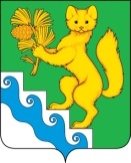 КРАСНОЯРСКИЙ КРАЙФИНАНСОВОЕ УПРАВЛЕНИЕ АДМИНИСТРАЦИИБОГУЧАНСКОГО РАЙОНА663430  с.Богучаны, ул. Перенсона, 3, телефон: (8-262) 22-172E-mail: Fin-Upravlenie@yandex.ruсубъект проверкинецелевое использование бюджетных средствнецелевое использование бюджетных средствнеобоснованное использование бюджетных средствнеобоснованное использование бюджетных средствнеправомерное использование бюджетных средствнеправомерное использование бюджетных средствсубъект проверкивыявленовосстановлено в бюджетвыявленовосстановлено в бюджетвыявленовосстановлено в бюджетТакучетский сельсовет391096,3536220,18246339,51Говорковский сельсовет216891,60216891,60Хребтовский сельсовет186537,06186537,0662355,4362355,43Осиновомысский сельсовет1877,921877,92Белякинский сельсовет39548,2539548,25Таежнинский сельсовет10532,5010532,50ВСЕГО:391096,35405306,58441526,76112436,18358775,69